4’s NewsletterWeek of September 4, 2017    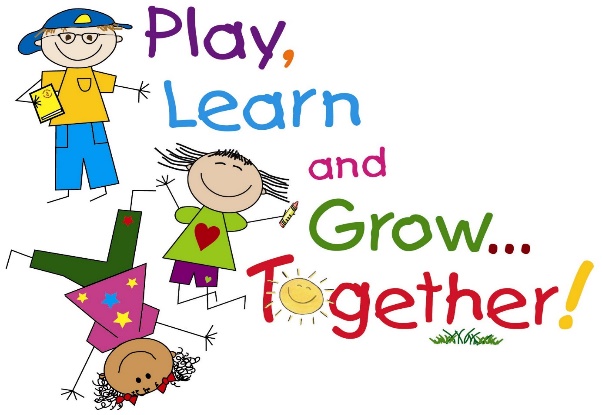 Theme: Getting to Know You Welcome to Preschool to our new families!  We would like to give a big welcome to our new students joining us in Preschool 4, Aidan S., Julianne, Joseph and Paige!   Welcome back to our returning families!   Please line up in the hallway next to the library ready to be picked up by 8:15. If you have an older child in the school or have made arrangements to have your child dropped off early, you may drop him/her off in the classroom before 8:00.  We ask you drop off your child before 8:00 in the classroom or wait in the library hallway until 8:15 to avoid distractions in the office during prayers and morning announcements for the older grades in the school.       This first week of school the children will be learning the rules and procedures of the classroom and getting acquainted with their classmates and friends.  Show and Tell will start the week of September 18 and the list will go home shortly.We will provide the snacks for the first week of school.  A snack list will go home shortly. When your child is assigned the snack for the day, he/she will be the student of the day, will sit in the special chair at circle time and will be the line leader for the day. Please remember to send in a simple, healthy, peanut free and nut free snack, a drink, and cups, please.  Your child will also be assigned a snack day around the time his/her birthday.  Just a heads up, snack for the second week: September 6 Alaina September 8 Aidan S.We will begin our concepts and themes the week of September 11. Theme: The Five SensesSaint of the Month: Saint Vincent de PaulLetter of the Week: SsColor of the Month:  Yellow  Math: Squares Reading: Concepts of Print  